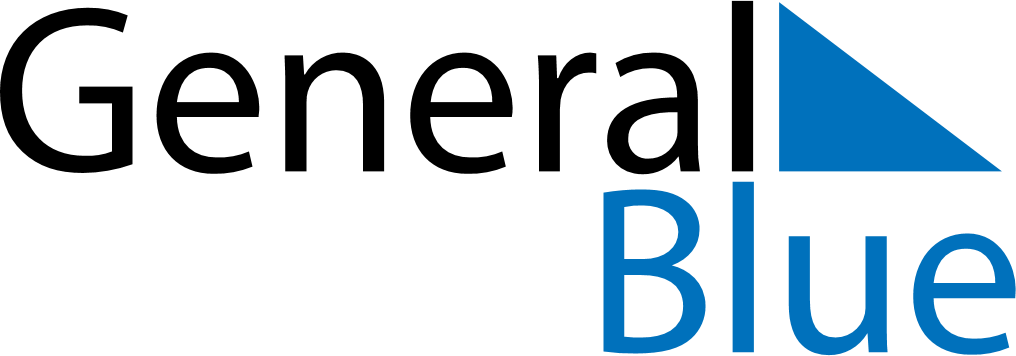 April 2024April 2024April 2024April 2024SloveniaSloveniaSloveniaMondayTuesdayWednesdayThursdayFridaySaturdaySaturdaySunday12345667Easter Monday8910111213131415161718192020212223242526272728St. George’s DayDay of Uprising Against OccupationDay of Uprising Against Occupation2930